Courge turban farcie au pain et au fromage 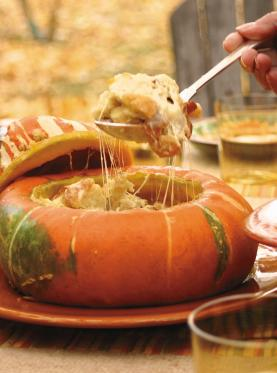 Courge de turban au pain et au fromageINGRÉDIENTSHaut du formulaire1 courge giraumon (turban d'Aladin) d'environ 1,5 kg1 paquet de 250 g de bacon, haché250 ml (1 tasse) de gruyère râpé750 ml (3 tasses) de pain rassis, coupé en cubes125 ml (1/2 tasse) de crème 35 %        Bouillon de volaille               2 Tranches de jambon.1 gousse d'ail, hachée        1 Oignon Sel et poivreBas du formulairePRÉPARATIONCouper la calotte de la courge et retirer les graines. Au besoin, retirer un peu de chair à l'aide d'une cuillère parisienne jusqu'à ce que la courge ait une contenance de 750 ml(3 tasses). Réserver dans un plat de cuisson.Placer la grille au centre du four. Préchauffer le four à 180 °C (350 °F).Dans une poêle, cuire le bacon jusqu'à ce qu'il soit bien doré. Égoutter et laisser tiédir.Dans un bol, mélanger le bacon, la moitié du fromage et le reste des ingrédients. Saler et poivrer.Verser la farce dans la courge. Presser légèrement. Parsemer du reste du fromage. Couvrir de la calotte et cuire au four environ 1 heure ou jusqu'à ce que la courge soit tendre.